Supplemental Material 2 Adjusted relative risk1 and 95% CI of influenza associated with a 10 µg/m3 increase of PM10, PM2.5, NO2, and O3 at lag 0, using various df of time1RR adjusted for temperature, relative humidity, calendar time, day of the week, and public holiday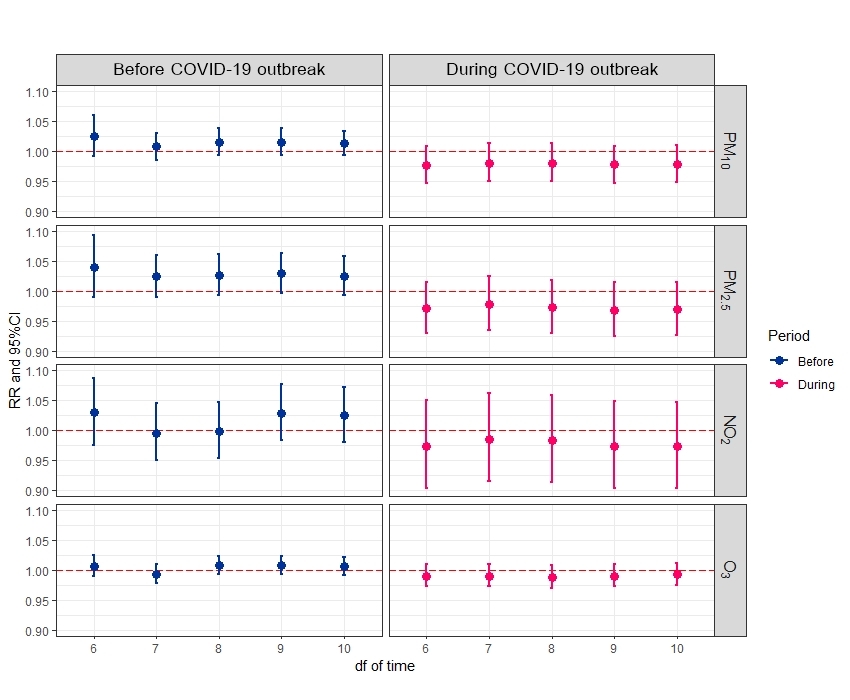 